AT: HOLL AELODAU CYNGOR CYMUNED LLANNONDYDDIAD:  11/02/2022Annwyl Gynghorydd,Drwy hyn fe’ch gelwir  i gyfarfod o gyngor llawn Cyngor Cymuned Llannon, i’w gynnal ar Zoom ar ddydd Mercher, 16eg Chwefror 2022 am 6.30yh.AGENDA1.  Ymddiheuriadau a rhesymau dros absenoldeb.		  2.  Datgelu buddiannau.3.  Ystyried materion plismona.4.  Cadarnhad o Gofnodion Cyfarfod y Cyngor a gynhaliwyd ar 26ain Ionawr 2022.5.  Derbyn adroddiad llafar gan y Clerc.6.  I drafod y cais cynllunio canlynol:PL/03377  - Newid defnydd arfaethedig sy’n bodoli eisoes (rhan) o’r ardal storio llawr cyntaf yn fflat dwy ystafell wely – Clwb Rygbi Cefneithin, 96 Heol Caerfyrddin, Sir Gaerfyrddin, SA14 6SU.7.  Trafod ymweliad safle diweddar â Pharc Cross Hands ynghylch y llwybr ceffylau arfaethedig.8.  Trafod Prif Gynllun Ddraft Teithio Llesol y Tymbl.9.  Trafod y ceisiadau canlynol am gymorth ariannol:		a) Troedle Cymru		b)  Apel Cadeirydd Cyngor Sir Caerfyrddin 2021/202210.  Trafod gohebiaeth a dderbyniwyd wrth AFC Tymbl ynghylch ildio posibl o’u is-brydles.11.  I dderbyn adroddiadau'r Cynghorwyr.  12.  I dderbyn adroddiadau'r Cynghorwyr Sir.13.  Trafod dychweliad nosweithiau “Canu Gwlad a Gwerin” yn Neuadd y Tymbl.14.  I dderbyn y wybodaeth ddiweddaraf am y mynwentydd.15.  I drafod materion personél.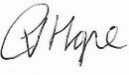 C Hope (Clerc) Yn unol â Deddf Cyrff Cyhoeddus (Mynediad i Gyfarfod) 1960, s1(2) a Deddf Llywodraeth Leol 1972 s 100 (2), gorchmynnir i'r aelodau o’r cyhoedd a’r wasg adael y cyfarfod ar ôl eitem 13.	Cyngor Cymuned Llannon Community CouncilCyngor Cymuned Llannon Community CouncilCyngor Cymuned Llannon Community Council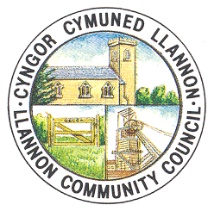 